Condiciones de Presentación: Cada pregunta debe ir acompañanada de su respectiva respuestaPlazo de entrega físico: 5 semana del segundo periodo  35%Sustentación convenida con el docente: 65%M.R.UACTIVIDAD 1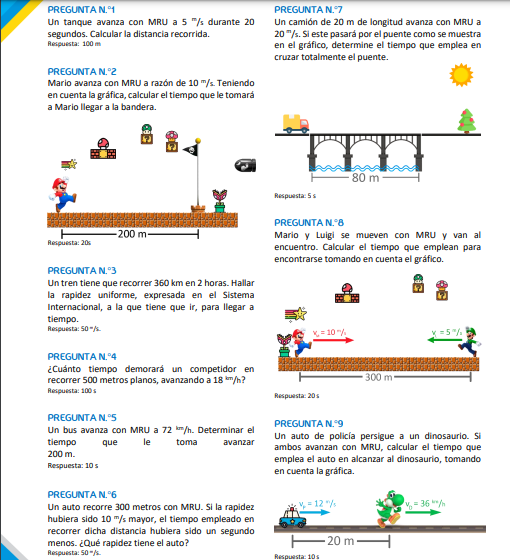 